Приложение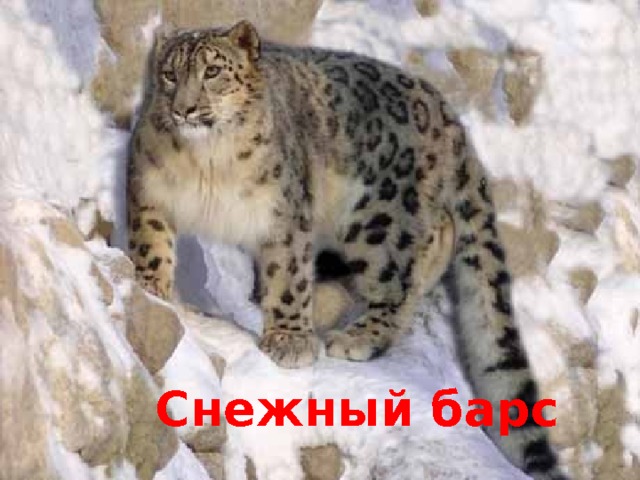 	1 группа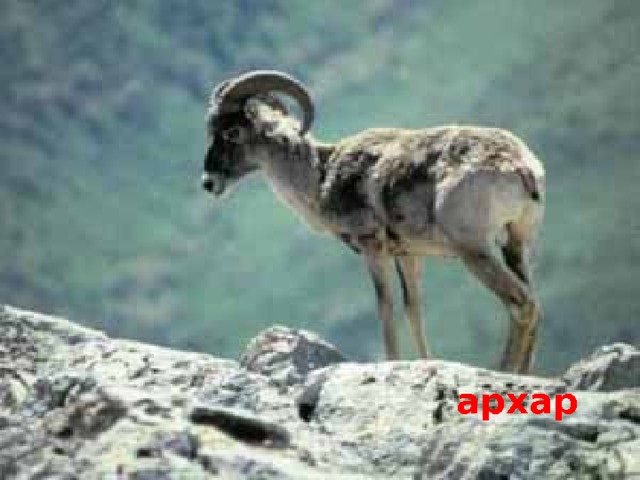 2 группа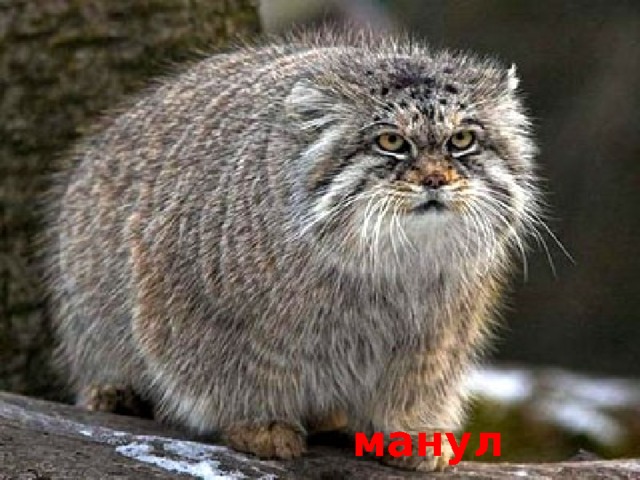 	3 группа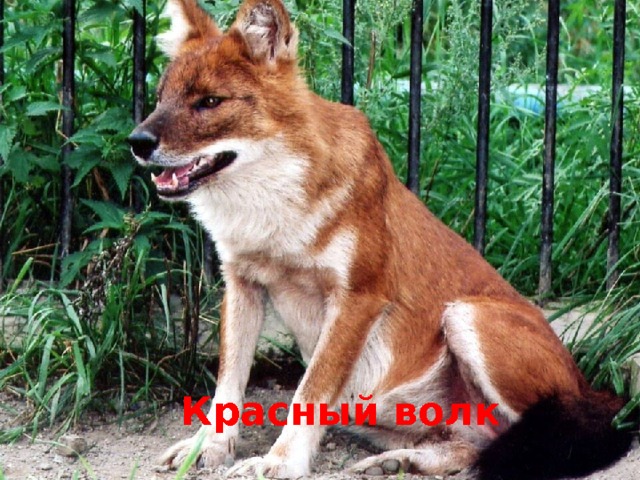 	4 группа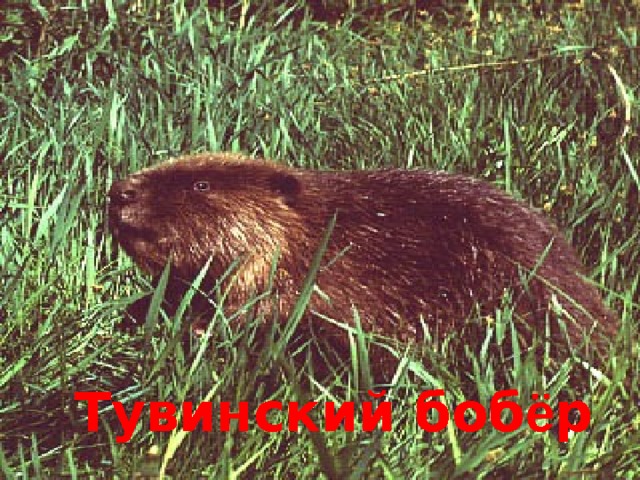 	5 группа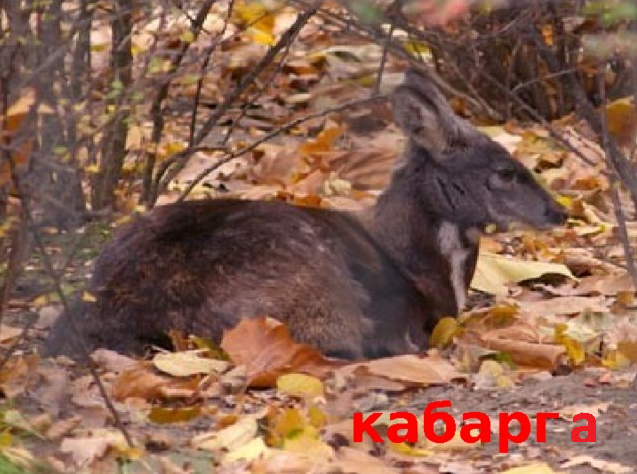 6 группа1,8- 57-75,4- 82- 89-65,7- 72- 83-57,5- 72- 85-76,1- 42- 68-59,9- 82- 71- 611- 9